道徳科の授業におけるチェックシート（例）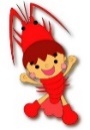 日　時令和　　年　　　月　　　日（　　　） 　　限目令和　　年　　　月　　　日（　　　） 　　限目学年組　　年　　　組授業者先生参観者項　　　目チェック導入ねらいとする道徳的価値、もしくは教材に興味を持たせるような導入となっていましたか。展開児童生徒がじっくり考えられる発問をしていましたか。展開児童生徒が自分の意見をもてるよう、時間を確保していましたか。展開児童生徒の意見を、理由も含めて発表させていましたか。展開児童生徒の意見をじっくりと聴き、児童生徒のつぶやきや反応を指導に生かしていましたか。展開児童生徒が他の人の意見をもとに考え、自分の考えを確かにするための指導はありましたか。展開特に配慮を要する児童生徒への対応は適切でしたか。終末先生の説話やワークシートへの記入など、ねらいとする道徳的価値に対して、考えを深められるような時間がとれていましたか。（メモ）